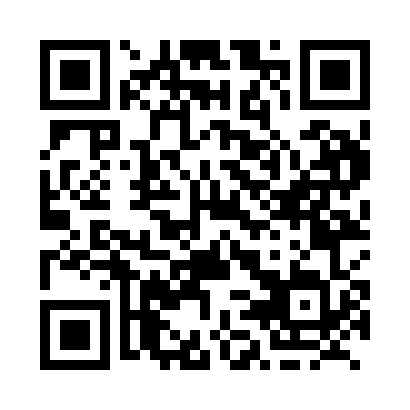 Prayer times for Stall Lake, Manitoba, CanadaMon 1 Jul 2024 - Wed 31 Jul 2024High Latitude Method: Angle Based RulePrayer Calculation Method: Islamic Society of North AmericaAsar Calculation Method: HanafiPrayer times provided by https://www.salahtimes.comDateDayFajrSunriseDhuhrAsrMaghribIsha1Mon3:255:071:447:2810:2012:022Tue3:265:081:447:2810:2012:023Wed3:265:091:447:2810:1912:024Thu3:275:101:447:2710:1912:015Fri3:285:111:457:2710:1812:016Sat3:285:121:457:2710:1712:017Sun3:295:131:457:2710:1612:008Mon3:295:141:457:2610:1512:009Tue3:305:151:457:2610:1512:0010Wed3:315:161:457:2510:1411:5911Thu3:315:181:457:2510:1311:5912Fri3:325:191:467:2410:1211:5813Sat3:335:201:467:2410:1011:5814Sun3:345:221:467:2310:0911:5715Mon3:345:231:467:2310:0811:5716Tue3:355:241:467:2210:0711:5617Wed3:365:261:467:2110:0511:5618Thu3:375:271:467:2110:0411:5519Fri3:375:291:467:2010:0311:5420Sat3:385:301:467:1910:0111:5321Sun3:395:321:467:1810:0011:5322Mon3:405:341:467:189:5811:5223Tue3:415:351:467:179:5711:5124Wed3:415:371:467:169:5511:5025Thu3:425:391:467:159:5311:5026Fri3:435:401:467:149:5211:4927Sat3:445:421:467:139:5011:4828Sun3:455:441:467:129:4811:4729Mon3:465:451:467:119:4611:4630Tue3:465:471:467:109:4411:4531Wed3:475:491:467:099:4211:44